ΠΕΡΙΛΗΨΗ ΔΙΑΚΗΡΥΞΗΣ1. Ο Αναπληρωτής προέδρου του ΤΕΙ Κεντρικής Μακεδονίας, προκηρύσσει πρόχειρο μειοδοτικό διαγωνισμό για την ανάθεση του έργου «ΑΝΑΚΑΙΝΙΣΗ W.C. ΚΤΙΡΙΟΥ Γ΄ ΤΟΥ ΤΕΙ ΚΕΝΤΡΙΚΗΣ ΜΑΚΕΔΟΝΙΑΣ ΣΤΙΣ ΣΕΡΡΕΣ», με προϋπολογισμό 43.419,00 €. Το έργο συντίθεται από τις ακόλουθες κατηγορίες εργασιών: α) κατηγορία Οικοδομικών με προϋπολογισμό 20.165,02 ευρώ και β) κατηγορία Η/Μ με προϋπολογισμό 14.927,00 ευρώ2. Οι ενδιαφερόμενοι μπορούν να παραλάβουν  τα συμβατικά τεύχη του διαγωνισμού (Διακήρυξη, Συγγραφή Υποχρεώσεων κ.λ.π) από την  Τεχνική Υπηρεσία, Τέρμα Μαγνησίας, 62124  Σέρρες, μέχρι την …06-11-2014.., ημέρα Πέμπτη. Η διακήρυξη του έργου έχει συνταχθεί κατά το εγκεκριμένο από τον υπουργό ΠΕΧΩΔΕ, υπόδειγμα τύπου  Β.Πληροφορίες στο τηλέφωνο 23210-49104, FAX επικοινωνίας 23210-49127, αρμόδιοι υπάλληλοι για επικοινωνία …Αρβανιτάκης Βασίλειος και Ζαχαρούδη Αθηνά…3. Ο διαγωνισμός θα διεξαχθεί στις …11-11-2014…, ημέρα Τρίτη και ώρα 10.00 π.μ. και το σύστημα υποβολής προσφορών είναι σύστημα προσφοράς με ενιαίο ποσοστό  έκπτωσης, σύμφωνα με το άρθρου 5,  του Ν. 3669/2008.4. Στο διαγωνισμό γίνονται δεκτοί α) ημεδαποί διαγωνιζόμενοι, μεμονωμένοι, εγγεγραμμένοι στο Μ.Ε.ΕΠ, Α1η τάξης και άνω στην κατηγορία ΟΙΚΟΔΟΜΙΚΩΝ και Α1η τάξης και άνω στην κατηγορία Η/Μ, με τους περιορισμούς που ισχύουν β) αλλοδαποί διαγωνιζόμενοι που αποδεικνύουν ότι κατά την τελευταία πενταετία, έχουν εκτελέσει έργα παρόμοια (ποιοτικά και ποσοτικά) με το δημοπρατούμενο και 3) όσοι έχουν τις απαραίτητες προϋποθέσεις, που προβλέπονται από την ισχύουσα νομοθεσία.5. Για τη συμμετοχή στο διαγωνισμό απαιτείται η κατάθεση εγγυητικής επιστολής ύψους 706,00ΕΥΡΩ και ισχύ διακοσίων δέκα (210) ημερών, μετά την ημέρα διεξαγωγής του διαγωνισμού. 6. Το έργο χρηματοδοτείται από το Πρόγραμμα Δημοσίων Επενδύσεων έτους 2014 του Ιδρύματος. Προκαταβολή δε θα χορηγηθεί. 7. Το αποτέλεσμα της δημοπρασίας θα εγκριθεί από τη Συνέλευση του ΤΕΙ Κεντρικής Μακεδονίας. ΣΕΡΡΕΣ  30-10-2014Ο ΑΝΑΠΛΗΡΩΤΗΣ ΠΡΟΕΔΡΟΥΜΩΫΣΙΑΔΗΣ ΑΝΑΣΤΑΣΙΟΣΚΑΘΗΓΗΤΗΣ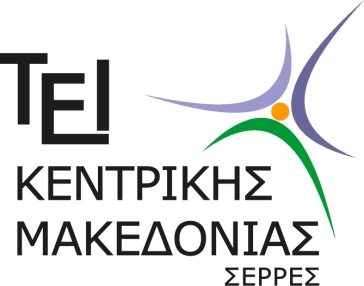 Α.Π.: 3821/30-10-2014ΤΕΧΝΟΛΟΓΙΚΟ ΕΚΠΑΙΔΕΥΤΙΚΟ ΙΔΡΥΜΑ ΣΕΡΡΩΝΔ/ΝΣΗ ΠΛΗΡΟΦΟΡΙΚΗΣ & ΤΕΧΝΙΚΩΝ ΥΠΗΡΕΣΙΩΝΤΜΗΜΑ ΜΕΛΕΤΩΝ - ΚΑΤΑΣΚΕΥΩΝΤΕΡΜΑ ΜΑΓΝΗΣΙΑΣ, 62124 ΣΕΡΡΕΣΤΗΛ: 2321049104Έργο:« ΑΝΑΚΑΙΝΙΣΗ W.C. ΚΤΙΡΙΟΥ Γ΄ ΤΟΥΑ.Π.: 3821/30-10-2014       ΤΕΙ ΚΕΝΤΡΙΚΗΣ ΜΑΚΕΔΟΝΙΑΣ ΣΤΙΣ ΣΕΡΡΕΣ»Α.Π.: 3821/30-10-2014Προϋπολογισμός: 43.419,00 €